Year 1 Weekly Timetable   Week Commencing 29.4.24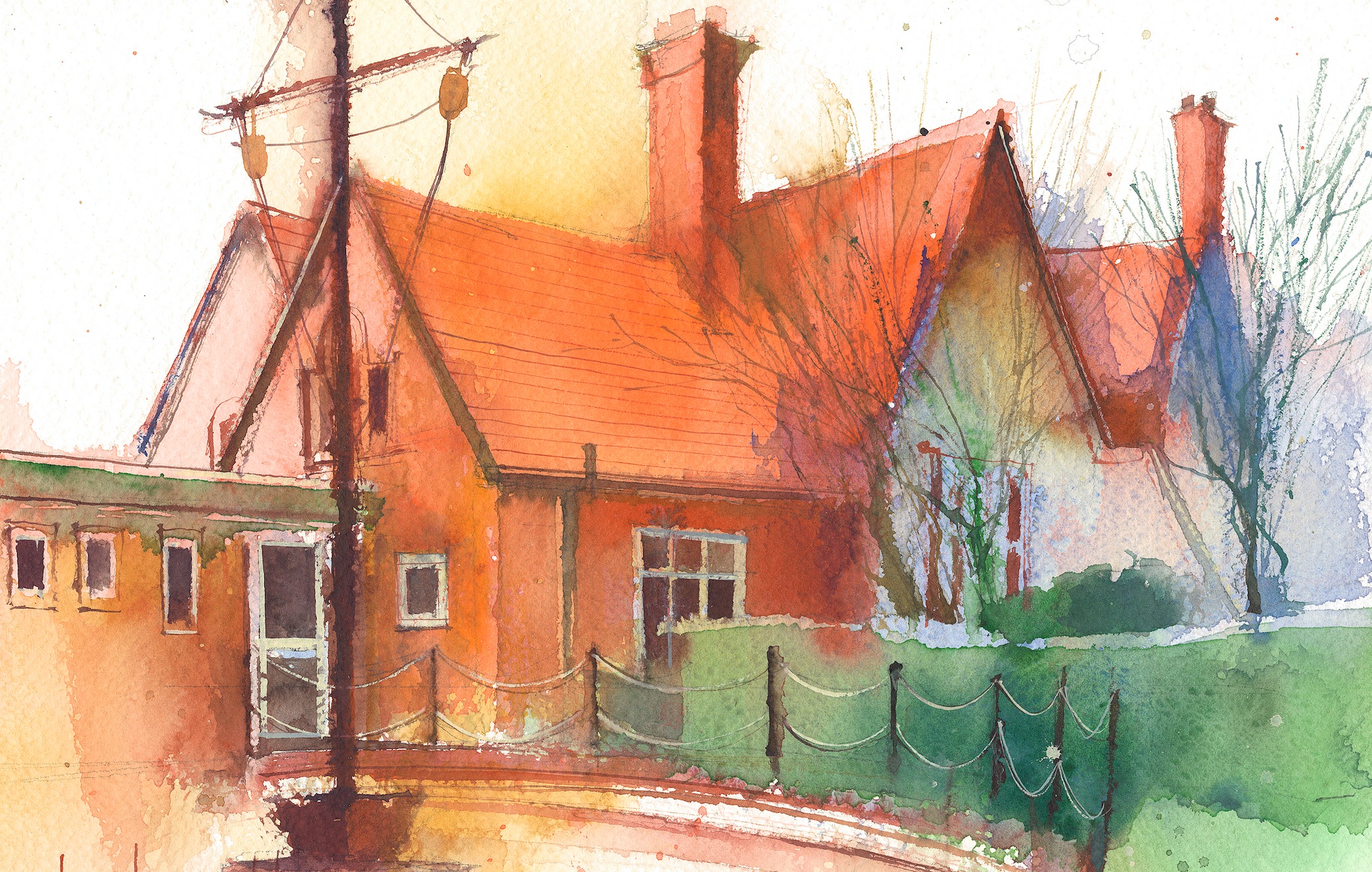 Lessons 09:00 – 10:30 Lessons 10:45 – 12:15Lessons 13:15 – 15:30 (Incorporating 15-minute break)Additional TasksMondayPhonics: m as mb (blending practice) English: Alien words practise. Maths: To count in sequences of 10 followed by counting ones; to increase confidence with number lines and Base 10 materials in order to count numbers to 100.FOREST & RE: Unit 1.8: Joseph, learning how to tie knots and making baskets out of sticks to store the grain in the story of Joseph. My Happy Mind: How to have good relationships with people. Guided Reading/CPUseful Links / Other Recommended ActivitiesOak National Academyhttps://classroom.thenational.academy/BBC Bitesizehttps://www.bbc.co.uk/bitesizePurple Mashhttps://www.purplemash.com/sch/dawpool#/Recommended Reading ListSee hereTuesdayPhonics: m as mb (segmenting practice)English: Shrine Boxes, Personal Stories and Family Histories ProjectMaths: To understand the value of the tens and ones digits in a number; to use multiple methods of representing and constructing a number.Science: Identify and name a variety of common animals that are carnivores, herbivores and omnivores. Identifying and classifying. To identify, name and sort animals that are herbivores, carnivores and omnivores.Heartsmart: Fake is a mistake. Guided Reading/CPUseful Links / Other Recommended ActivitiesOak National Academyhttps://classroom.thenational.academy/BBC Bitesizehttps://www.bbc.co.uk/bitesizePurple Mashhttps://www.purplemash.com/sch/dawpool#/Recommended Reading ListSee hereWednesdayPhonics: n as kn (blending practice) English: I can draw and label about what is important to my family. Maths: To review and extend skills and strategies related to number comparison; to place numbers in order from smallest to greatest and vice versa.PE:.  Jumping – different speeds, directions and levels. Some sports day practise. Picture NewsGuided Reading/CPUseful Links / Other Recommended ActivitiesOak National Academyhttps://classroom.thenational.academy/BBC Bitesizehttps://www.bbc.co.uk/bitesizePurple Mashhttps://www.purplemash.com/sch/dawpool#/Recommended Reading ListSee hereThursdayPhonics: n as kn (segmenting practice)English: I can write about what is important to my family. Maths: To see patterns of numbers when increasing or decreasing by 1, 2 or 5; to use a number line, a 100-chart and Base 10 materials to represent numbersTopic (The Seaside)Geography: I know about castles and why they are designed that way. No OutsidersGuided Reading/CPUseful Links / Other Recommended ActivitiesOak National Academyhttps://classroom.thenational.academy/BBC Bitesizehttps://www.bbc.co.uk/bitesizePurple Mashhttps://www.purplemash.com/sch/dawpool#/Recommended Reading ListSee hereFridayPhonics: Common exception word practice: peopleEnglish: Alien words practise.Maths: To practise various concepts covered in the chapter.Music: “Your imagination” Listen and Appraise. Golden Time: Some special toys are brought in to play with!Useful Links / Other Recommended ActivitiesOak National Academyhttps://classroom.thenational.academy/BBC Bitesizehttps://www.bbc.co.uk/bitesizePurple Mashhttps://www.purplemash.com/sch/dawpool#/Recommended Reading ListSee here